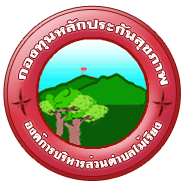 ระเบียบกองทุนหลักประกันสุขภาพองค์การบริหารส่วนตำบลไม้เรียง ว่าด้วยเรื่องการดำเนินงานและการบริหารจัดการกองทุนหลักประกันสุขภาพองค์การบริหารส่วนตำบลไม้เรียง พ.ศ. 2562องค์การบริหารส่วนตำบลไม้เรียงอำเภอฉวาง จังหวัดนครศรีธรรมราชระเบียบกองทุนหลักประกันสุขภาพองค์การบริหารส่วนตำบลไม้เรียงว่าด้วยเรื่องการดำเนินงานและการบริหารจัดการกองทุนหลักประกันสุขภาพองค์การบริหารส่วนตำบลไม้เรียง พ.ศ. 2562……………………………………………………….โดยที่คณะกรรมการหลักประกันสุขภาพแห่งชาติ ได้ออกประกาศ เรื่อง หลักเกณฑ์เพื่อสนับสนุนให้องค์กรปกครองส่วนท้องถิ่นดำเนินงานและบริหารจัดการระบบหลักประกันสุขภาพในระดับท้องถิ่นหรือพื้นที่   พ.ศ. 2561 เพื่อปรับปรุงหลักเกณฑ์ให้องค์กรปกครองส่วนท้องถิ่นเป็นผู้ดำเนินงานและบริหารจัดการระบบหลักประกันสุขภาพในระดับท้องถิ่นหรือพื้นที่ให้มีความเหมาะสมเกิดประสิทธิภาพในการดำเนินงาน และยกเลิกประกาศคณะกรรมการหลักประกันสุขภาพแห่งชาติ เรื่อง การกำหนดหลักเกณฑ์เพื่อสนับสนุนให้องค์กรปกครองส่วนท้องถิ่นดำเนินงานและบริหารจัดการกองทุนหลักประกันสุขภาพในระดับท้องถิ่นหรือพื้นที่ พ.ศ.2557 และ (ฉบับที่ 2) พ.ศ. 2559 และ (ฉบับที่ 3) พ.ศ. 2561ฉะนั้นเพื่อให้การดำเนินงานและบริหารจัดการกองทุนหลักประกันสุขภาพองค์การบริหารส่วนตำบล    ไม้เรียง เป็นไปตามประกาศคณะกรรมการหลักประกันสุขภาพแห่งชาติ เรื่อง การกำหนดหลักเกณฑ์เพื่อสนับสนุน ให้องค์กรปกครองส่วนท้องถิ่นดำเนินงานและบริหารจัดการระบบหลักประกันสุขภาพในระดับท้องถิ่นหรือพื้นที่ พ.ศ. 2561อาศัยอำนาจตามความในข้อ 16 (3) แห่งประกาศคณะกรรมการหลักประกันสุขภาพแห่งชาติ เรื่อง หลักเกณฑ์เพื่อสนับสนุนให้องค์กรปกครองส่วนท้องถิ่นดำเนินงานและบริหารจัดการระบบหลักประกันสุขภาพใน ระดับท้องถิ่นหรือพื้นที่ พ.ศ. 2561 และเอกสารหมายเลข 1 แนบท้ายประกาศคณะกรรมการหลักประกันสุขภาพแห่งชาติ เรื่อง หลักเกณฑ์เพื่อสนับสนุนให้องค์กรปกครองส่วนท้องถิ่นดำเนินงานและบริหารจัดการระบบหลักประกันสุขภาพในระดับท้องถิ่นหรือพื้นที่ พ.ศ. 2561 หมวดที่ 3 ข้อ 6 ข้อ 7 และข้อ 8 ประกอบมติ     การประชุม คณะกรรมการกองทุนหลักประกันสุขภาพองค์การบริหารส่วนตำบลไม้เรียง ครั้งที่ 1/256๒ เมื่อวันที่ ๑๓ กุมภาพันธ์ ๒๕๖๒ คณะกรรมการกองทุนหลักประกันสุขภาพองค์การบริหารส่วนตำบลไม้เรียง จึงออกระเบียบไว้ ดังต่อไปนี้ข้อ 1  ระเบียบนี้เรียกว่า “ระเบียบกองทุนหลักประกันสุขภาพองค์การบริหารส่วนตำบลไม้เรียง   ว่าด้วยเรื่อง การดำเนินงานและการบริหารจัดการกองทุนหลักประกันสุขภาพองค์การบริหารส่วนตำบลไม้เรียง พ.ศ. 256๒”ข้อ 2  ระเบียบนี้ให้ใช้บังคับตั้งแต่วันที่ประกาศเป็นต้นไปข้อ 3  ให้ยกเลิก	(1) ระเบียบกองทุนหลักประกันสุขภาพองค์การบริหารส่วนตำบลไม้เรียง พ.ศ. 25๕๗ข้อ 4  ให้ประธานกรรมการกองทุนหลักประกันสุขภาพองค์การบริหารส่วนตำบลไม้เรียงรักษาการตามระเบียบนี้มีอำนาจตีความ วินิจฉัยปัญหา กำหนดหลักเกณฑ์ และกำหนดวิธีปฏิบัติเพื่อดำเนินการให้เป็นไปตาม ระเบียบนี้ข้อ 5  ในระเบียบนี้“องค์การบริหารส่วนตำบล” หมายความว่า องค์การบริหารส่วนตำบลไม้เรียง / “กองทุน”...-๒-“กองทุน” หมายความว่า กองทุนหลักประกันสุขภาพองค์การบริหารส่วนตำบลไม้เรียง“ประกาศกองทุน” หมายความว่า ประกาศคณะกรรมการหลักประกันสุขภาพแห่งชาติ เรื่อง หลักเกณฑ์เพื่อสนับสนุนให้องค์กรปกครองส่วนท้องถิ่นดำเนินงานและบริหารจัดการระบบหลักประกันสุขภาพในระดับท้องถิ่นหรือพื้นที่ พ.ศ. 2561“คณะกรรมการกองทุน” หมายความว่า คณะกรรมการกองทุนหลักประกันสุขภาพองค์การบริหารส่วนตำบลไม้เรียง“คณะอนุกรรมการ” หมายความว่า คณะอนุกรรมการที่คณะกรรมการกองทุนแต่งตั้งเพื่อช่วยเหลือในการปฏิบัติหน้าที่ตามที่คณะกรรมการกองทุนมอบหมาย หรือตามที่ประกาศกองทุนกำหนด“คณะทำงาน” หมายความว่า คณะทำงานที่คณะกรรมการกองทุนแต่งตั้งเพื่อช่วยเหลือในการปฏิบัติ หน้าที่ตามที่คณะกรรมการกองทุนมอบหมาย หรือตามที่ประกาศกองทุนกำหนด“ที่ปรึกษาคณะกรรมการกองทุน” หมายความว่า สาธารณสุขอำเภอ หัวหน้าหน่วยบริการประจำที่ จัดบริการสาธารณสุขในพื้นที่ และท้องถิ่นอำเภอ“เจ้าหน้าที่” หมายความว่า บุคลากรขององค์การบริหารส่วนตำบลไม้เรียงที่ได้รับการแต่งตั้งให้ปฏิบัติหน้าที่เกี่ยวกับการดำเนินงานและบริหารจัดการกองทุนหมวด 1การบริหารทั่วไปข้อ 6  การดำเนินงานและบริหารจัดการกองทุนให้เป็นไปตามประกาศคณะกรรมการหลักประกันสุขภาพแห่งชาติ หรือหลักเกณฑ์เพื่อสนับสนุนให้องค์กรปกครองส่วนท้องถิ่นดำเนินงานและบริหารจัดการระบบ หลักประกันสุขภาพในระดับท้องถิ่นหรือพื้นที่ พ.ศ. 2561กรณีคณะกรรมการหลักประกันสุขภาพแห่งชาติ หรือสำนักงานหลักประกันสุขภาพแห่งชาติได้มี  การแก้ไขเพิ่มเติมเปลี่ยนแปลง ประกาศกองทุน หรือกำหนดหลักเกณฑ์เพิ่มเติม ให้ระเบียบนี้มีผลบังคับใช้ต่อไปเท่าที่ไม่ขัดแย้งข้อ 7 การดำเนินงานทางด้านธุรการระบบงานสารบรรณ รูปแบบเอกสาร แบบฟอร์มต่างๆ ให้เป็นไป ตามที่องค์การบริหารส่วนตำบลกำหนด ทั้งนี้ต้องไม่ขัดแย้งกับประกาศกองทุนหมวด 2ค่าตอบแทนการประชุมค่าใช้จ่ายในการเดินทางไปราชการและค่าใช้จ่ายอื่นในการปฏิบัติหน้าที่ข้อ 8  ให้คณะกรรมการกองทุน ที่ปรึกษาคณะกรรมการกองทุน คณะอนุกรรมการ คณะทำงาน ได้รับค่าตอบแทนในการประชุมดังนี้8.1  ค่าตอบแทนในการประชุมสำหรับคณะกรรมการกองทุน หรือที่ปรึกษาคณะกรรมการกองทุนครั้งละ 400 บาท ต่อคน เดือนหนึ่งไม่เกิน 800 บาท8.2  ค่าตอบแทนในการประชุมสำหรับคณะอนุกรรมการ หรือคณะทำงานครั้งละ 300 บาท ต่อคน เดือนหนึ่งไม่เกิน 600 บาท/ ข้อ ๙...-๓-ข้อ 9  ค่าตอบแทนในการประชุมสำหรับบุคคลภายนอกที่เข้าร่วมประชุมคณะกรรมการกองทุน หรือคณะอนุกรรมการ หรือคณะทำงาน ให้เบิกจ่ายค่าตอบแทนได้เท่ากับคณะกรรมการกองทุน หรือคณะอนุกรรมการ หรือคณะทำงานแล้วแต่กรณีข้อ 10  ค่าตอบแทนในการประชุมสำหรับเจ้าหน้าที่ขององค์การบริหารส่วนตำบลที่เข้าร่วมประชุม คณะกรรมการกองทุน หรือคณะอนุกรรมการ หรือคณะทำงาน ให้เบิกจ่ายค่าตอบแทนได้เท่ากับคณะกรรมการกองทุน หรือคณะอนุกรรมการ หรือคณะทำงาน แล้วแต่กรณีข้อ 11  คณะกรรมการกองทุนมีอำนาจปรับอัตราค่าตอบแทนในการประชุมระหว่างปีงบประมาณ ทั้งนี้ ตามมติที่คณะกรรมการกองทุนกำหนดแต่ละปีงบประมาณได้ข้อ 12  ค่าใช้จ่ายในการเดินทางไปราชการของคณะกรรมการกองทุน ที่ปรึกษาคณะกรรมการกองทุน อนุกรรมการ คณะทำงาน เจ้าหน้าที่และบุคคลภายนอก ให้เบิกจ่ายได้ในอัตราไม่เกินระเบียบของทางราชการโดยอนุโลม ทั้งนี้ โดยการอนุมัติของประธานกรรมการกองทุนข้อ 13  ค่าใช้จ่ายในการจัดประชุม หรือค่าใช้จ่ายอื่นๆ ในการปฏิบัติหน้าที่ ที่มิได้กำหนดไว้ในระเบียบนี้ ให้เบิกจ่ายได้ในอัตราไม่เกินระเบียบของทางราชการโดยอนุโลมข้อ 14  ค่าใช้จ่ายในการดำเนินงานและการบริหารจัดการ หรือพัฒนากองทุน ต้องไม่เกินอัตรา  ร้อยละของเงินรายรับของกองทุนตามที่ประกาศกองทุนกำหนดข้อ 15  ค่าตอบแทนการประชุม ค่าใช้จ่ายในการเดินทางไปราชการ และค่าใช้จ่ายอื่นในการปฏิบัติหน้าที่ ที่อยู่ระหว่างดำเนินการ หรือเบิกจ่ายไปก่อนวันที่ระเบียบนี้ใช้บังคับ ให้ถือเป็นรายจ่ายที่จ่ายได้ตามระเบียบนี้หมวดที่3บทเฉพาะกาลข้อ 16  การแก้ไข ปรับปรุง เพิ่มเติม ระเบียบกองทุนหลักประกันสุขภาพองค์การบริหารส่วนตำบลไม้เรียง ให้เป็นไปตามมติที่ประชุมของคณะกรรมการบริหารกองทุนหลักประกันสุขภาพองค์การบริหารส่วนตำบลไม้เรียงประกาศ ณ วันที่  ๑๓  กุมภาพันธ์  ๒๕๖๒						          ธรรมศักดิ์  อุบล(นายธรรมศักดิ์  อุบล)                                                              ประธานกองทุนหลักประกันสุขภาพ                                                                องค์การบริหารส่วนตำบลไม้เรียง